Открыт неизвестный ранее центр эндемизма и биоразнообразия млекопитающихАфарский треугольник – уникальное тектоническое образование, где пересекаются Рифт Красного моря, Восточно-Африканская рифтовая долина и Аденский хребет. Это одно из самых жарких мест планеты, здесь расположены самая низкая точка Африки – озеро Ассаль (−155 м ниже уровня моря) и самый низкий в мире вулкан Даллол. Данная территория рассматривается как колыбель эволюции человека, поскольку именно отсюда известны ископаемые остатки наиболее ранних гоминин (таких как Ardipithecus ramidus, Ardipithecus kadabba, Australopithecus anamensis и Australopithecus afarensis). Современная фауна этого одного из самых труднодоступных регионов Земли до последнего времени оставалась практически неисследованной. Международным коллективом исследователей, возглавляемым заведующим лабораторией микроэволюции млекопитающих ИПЭЭ РАН д.б.н. Лавренченко Л.А., впервые проведена инвентаризация фауны грызунов Афарского треугольника. С использованием грызунов как модельной группы, оценен уровень эволюционной уникальности биоразнообразия этого региона в широком региональном и континентальном биогеографическом контексте. Установлено обитание в регионе 16 видов грызунов, четыре из них (Gerbillus amoenus, G. pyramidum, G. dasyurus, Graphiurus sp. D) впервые найдены на территории Эфиопии, и один (Ammodillus imbellis) “переоткрыт” здесь спустя более чем столетие после его первой регистрации. Сравнительный филогеографический анализ показал, что Афарский треугольник является частью Сомалийского биогеографического региона, однако его фауна является генетически отличающейся и включает в себя узкоареальных афарских эндемиков (Arvicanthis mearnsi, Acomys louisae, A. mullah, Gerbilliscus robustus R1, Gerbillus pusillus). В меньшей степени здесь присутствуют таксоны, эволюционно связанные с Сахаро-Сахельским регионом и с югом Аравийского полуострова. По сравнению с соседним Эфиопским нагорьем, фауна грызунов Афара относительно бедна. Однако, как и на Эфиопском нагорье, эволюционная “самобытность” млекопитающих Афарского треугольника очень высока и этот регион может также рассматриваться как уникальный центр эндемизма.Рисунок 1. A-C – типичные местообитания Афарского треугольника, D - карта локалитетов сбора материала.Рисунок 2. Биогеографические связи грызунов Афарского треугольника с их сестринскими таксонами, обитающими: (1) в Сомали-масайском регионе к югу от Афара; (2) на востоке Судано-Сахельского региона, к северо-западу от Эфиопского нагорья; (3) в юго-западной части Аравийского полуострова.Работа проведена в рамках реализации проекта РФФИ № 19-54-26003.Оригинал публикации:Bryja J., Meheretu Y., Boratyński Z., Zeynu A., Denys C., Mulualem G., Welegerima K., Bryjová A., Kasso M., Kostin D.S., Martynov A.A., Lavrenchenko L.A., 2022: Rodents of the Afar Triangle (Ethiopia): geographical isolation causes high level of endemism. Biodiversity and Conservation, 31(2): 629-650.Ссылка на статью:https://link.springer.com/10.1007/s10531-022-02354-4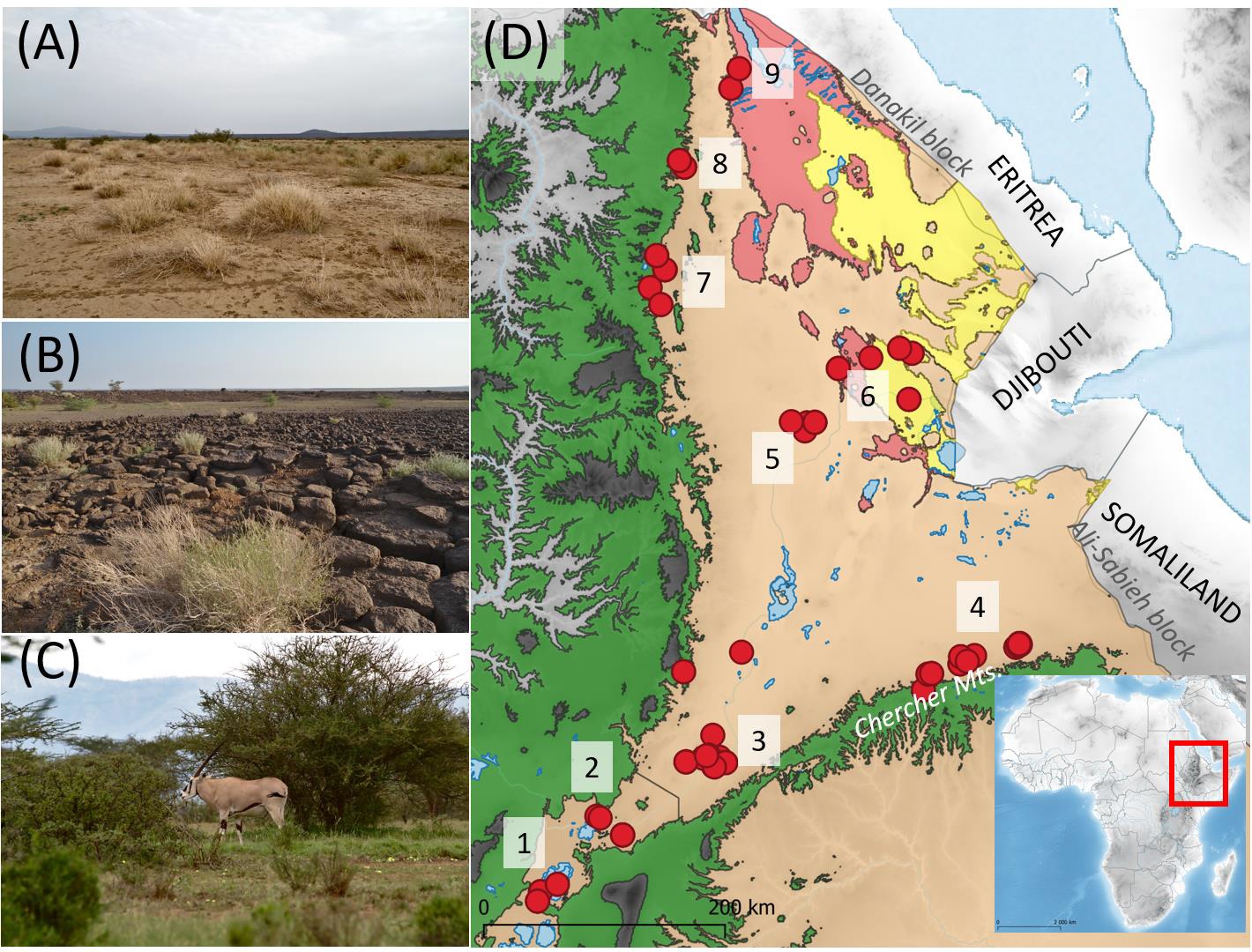 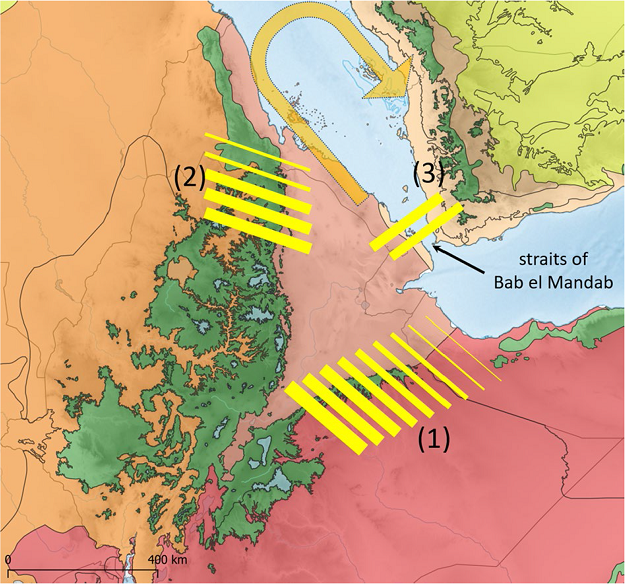 